ПРАВИТЕЛЬСТВО НОВГОРОДСКОЙ ОБЛАСТИРАСПОРЯЖЕНИЕот 27 марта 2023 г. N 149-ргОБ УТВЕРЖДЕНИИ РАСПРЕДЕЛЕНИЯ СУБСИДИЙ БЮДЖЕТАМ МУНИЦИПАЛЬНЫХОКРУГОВ, ГОРОДСКИХ И СЕЛЬСКИХ ПОСЕЛЕНИЙ НОВГОРОДСКОЙ ОБЛАСТИНА РЕАЛИЗАЦИЮ ПРИОРИТЕТНЫХ ПРОЕКТОВ ПОДДЕРЖКИМЕСТНЫХ ИНИЦИАТИВ НА 2023 ГОДВ соответствии с частью 2 статьи 7 областного закона от 06.03.2009 N 482-ОЗ "О межбюджетных отношениях в Новгородской области", Порядком предоставления и методикой распределения субсидий бюджетам муниципальных округов, городских и сельских поселений Новгородской области на реализацию приоритетных проектов поддержки местных инициатив (приложение N 6 к государственной программе Новгородской области "Государственная поддержка развития местного самоуправления в Новгородской области и социально ориентированных некоммерческих организаций Новгородской области на 2019 - 2026 годы", утвержденной постановлением Правительства Новгородской области от 20.06.2019 N 229):1. Утвердить прилагаемое распределение субсидий бюджетам муниципальных округов, городских и сельских поселений Новгородской области на реализацию приоритетных проектов поддержки местных инициатив на 2023 год.2. Опубликовать распоряжение на "Официальном интернет-портале правовой информации" (www.pravo.gov.ru).Губернатор Новгородской областиА.С.НИКИТИНУтвержденораспоряжениемПравительства Новгородской областиот 27.03.2023 N 149-ргРАСПРЕДЕЛЕНИЕСУБСИДИЙ БЮДЖЕТАМ МУНИЦИПАЛЬНЫХ ОКРУГОВ, ГОРОДСКИХИ СЕЛЬСКИХ ПОСЕЛЕНИЙ НОВГОРОДСКОЙ ОБЛАСТИ НА РЕАЛИЗАЦИЮПРИОРИТЕТНЫХ ПРОЕКТОВ ПОДДЕРЖКИ МЕСТНЫХ ИНИЦИАТИВНА 2023 ГОД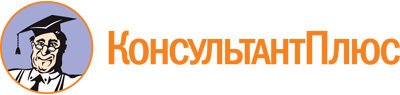 Распоряжение Правительства Новгородской области от 27.03.2023 N 149-рг
"Об утверждении распределения субсидий бюджетам муниципальных округов, городских и сельских поселений Новгородской области на реализацию приоритетных проектов поддержки местных инициатив на 2023 год"Документ предоставлен КонсультантПлюс

www.consultant.ru

Дата сохранения: 17.06.2023
 Наименование муниципального округа, городского и сельского поселений Новгородской областиСумма (руб.)12Батецкий муниципальный районБатецкий муниципальный районБатецкое сельское поселение500000,00Боровичский муниципальный районБоровичский муниципальный районВолокское сельское поселение180000,00Железковское сельское поселение500000,00Сушиловское сельское поселение500000,00Травковское сельское поселение500000,00Валдайский муниципальный районВалдайский муниципальный районВалдайское городское поселение645000,00Едровское сельское поселение585000,00Рощинское сельское поселение1200000,00Волотовский муниципальный округ Новгородской областиВолотовский муниципальный округ Новгородской областиВолотовский муниципальный округ Новгородской области750000,00Волотовский муниципальный округ Новгородской области700000,00Волотовский муниципальный округ Новгородской области400000,00Демянский муниципальный районДемянский муниципальный районПолновское сельское поселение375000,00Крестецкий муниципальный районКрестецкий муниципальный районЗайцевское сельское поселение496000,00Крестецкое городское поселение700000,00Новорахинское сельское поселение260000,00Маловишерский муниципальный районМаловишерский муниципальный районБольшевишерское городское поселение950000,00Бургинское сельское поселение840000,00Марёвский муниципальный округ Новгородской областиМарёвский муниципальный округ Новгородской областиМарёвский муниципальный округ Новгородской области500000,00Марёвский муниципальный округ Новгородской области500000,00Мошенской муниципальный районМошенской муниципальный районКалининское сельское поселение480000,00Мошенское сельское поселение700000,00Новгородский муниципальный районНовгородский муниципальный районБорковское сельское поселение400000,00Панковское городское поселение700000,00Пролетарское городское поселение700000,00Ракомское сельское поселение600000,00Савинское сельское поселение600000,00Тёсово-Нетыльское сельское поселение500000,00Трубичинское сельское поселение1500000,00Пестовский муниципальный районПестовский муниципальный районБогословское сельское поселение700000,00Поддорский муниципальный районПоддорский муниципальный районБелебёлковское сельское поселение1300000,00Поддорское сельское поселение920000,00Селеевское сельское поселение400000,00Солецкий муниципальный округ Новгородской областиСолецкий муниципальный округ Новгородской областиСолецкий муниципальный округ Новгородской области700000,00Солецкий муниципальный округ Новгородской области700000,00Старорусский муниципальный районСтарорусский муниципальный районВеликосельское сельское поселение700000,00Взвадское сельское поселение700000,00Залучское сельское поселение1300000,00Ивановское сельское поселение400000,00Медниковское сельское поселение500000,00Наговское сельское поселение1500000,00Новосельское сельское поселение700000,00Хвойнинский муниципальный округ Новгородской областиХвойнинский муниципальный округ Новгородской областиХвойнинский муниципальный округ Новгородской области700000,00Хвойнинский муниципальный округ Новгородской области500000,00Хвойнинский муниципальный округ Новгородской области1500000,00Хвойнинский муниципальный округ Новгородской области800000,00Хвойнинский муниципальный округ Новгородской области500000,00Хвойнинский муниципальный округ Новгородской области300000,00Хвойнинский муниципальный округ Новгородской области500000,00Чудовский муниципальный районЧудовский муниципальный районУспенское сельское поселение608000,00Трегубовское сельское поселение253000,00Шимский муниципальный районШимский муниципальный районМедведское сельское поселение400000,00Подгощское сельское поселение263000,00Уторгошское сельское поселение700000,00ИТОГО34805000,00